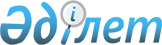 Павлодар қалалық мәслихатының 2018 жылғы 29 желтоқсандағы "Павлодар қаласы кентінің, ауылдық округінің және кейбір ауылдарының 2019 - 2021 жылдарға арналған бюджеттері туралы" № 342/46 шешіміне өзгерістер енгізу туралыПавлодар облысы Павлодар қалалық мәслихатының 2019 жылғы 11 қыркүйектегі № 411/57 шешімі. Павлодар облысының Әділет департаментінде 2019 жылғы 16 қыркүйекте № 6539 болып тіркелді
      Қазақстан Республикасының 2008 жылғы 4 желтоқсандағы Бюджет кодексінің 106-бабы 4-тармағына, Қазақстан Республикасының 2001 жылғы 23 қаңтардағы "Қазақстан Республикасындағы жергілікті мемлекеттік басқару және өзін-өзі басқару туралы" Заңының 6-бабы 1-тармағы 1) тармақшасына сәйкес Павлодар қалалық мәслихаты ШЕШІМ ҚАБЫЛДАДЫ:
      1. Павлодар қалалық мәслихатының 2018 жылғы 29 желтоқсандағы "Павлодар қаласы кентінің, ауылдық округінің және кейбір ауылдарының 2019 - 2021 жылдарға арналған бюджеттері туралы" № 342/46 шешіміне (Нормативтік құқықтық актілерді мемлекеттік тіркеу тізілімінде № 6227 болып тіркелген, 2019 жылғы 17 қаңтарда Қазақстан Республикасы нормативтік құқықтық актілерінің эталондық бақылау банкінде жарияланған) келесі өзгерістер енгізілсін:
      1-тармақта:
      1) тармақшада:
      "303 387" сандары "324 230" сандарымен ауыстырылсын;
      "278 983" сандары "299 826" сандарымен ауыстырылсын;
      2) тармақшада "305 106" сандары "325 949" сандарымен ауыстырылсын;
      2-тармақта:
      1) тармақшада:
      "212 191" сандары "221 894" сандарымен ауыстырылсын;
      "192 635" сандары "202 338" сандарымен ауыстырылсын;
      2) тармақшада "213 372" сандары "223 075" сандарымен ауыстырылсын;
      3-тармақта:
      1) тармақшада:
      "167 085" сандары "178 270" сандарымен ауыстырылсын;
      "145 688" сандары "156 873" сандарымен ауыстырылсын;
      2) тармақшада "168 819" сандары "180 004" сандарымен ауыстырылсын;
      4-тармақта:
      1) тармақшада:
      "121 162" сандары "123 840" сандарымен ауыстырылсын;
      "111 296" сандары "113 974" сандарымен ауыстырылсын:
      2) тармақшада "122 438" сандары "125 116" сандарымен ауыстырылсын;
      көрсетілген шешімнің 1, 4, 7, 10-қосымшалары осы шешімнің 1, 2, 3, 4-қосымшаларына сәйкес жаңа редакцияда жазылсын.
      2. Осы шешімнің орындалуын бақылау қалалық мәслихаттың экономика және бюджет жөніндегі тұрақты комиссиясына жүктелсін.
      3. Осы шешім 2019 жылғы 1 қаңтардан бастап қолданысқа енгізіледі. Ленин кентінің 2019 жылға арналған бюджеті
(өзгерістермен) Кенжекөл ауылдық округінің 2019 жылға арналған бюджеті
(өзгерістермен) Павлодар ауылының 2019 жылға арналған бюджеті 
(өзгерістермен) Жетекші ауылының 2019 жылға арналған бюджеті
(өзгерістермен)
					© 2012. Қазақстан Республикасы Әділет министрлігінің «Қазақстан Республикасының Заңнама және құқықтық ақпарат институты» ШЖҚ РМК
				
      Сессия төрағасы

С. БогатырҰв

      Қалалық мәслихаттың хатшысы

З. Мұқашева
Павлодар қалалық
мәслихатының 2019
жылғы 11 қыркүйектегі
№ 411/57 шешіміне
1-қосымшаПавлодар қалалық
мәслихатының 2018
жылғы 29 желтоқсандағы
№ 342/46 шешіміне
1-қосымша
Санаты
Санаты
Санаты
Санаты
Сомасы (мың теңге)
Сыныбы
Сыныбы
Сыныбы
Сомасы (мың теңге)
Кіші сыныбы
Кіші сыныбы
Кіші сыныбы
Сомасы (мың теңге)
Атауы
Сомасы (мың теңге)
1
2
3
4
5
1. Кiрiстер
324230
1
Салықтық түсімдер
24125
01
Табыс салығы
8047
2
Жеке табыс салығы
8047
04
Меншiкке салынатын салықтар
16078
1
Мүлiкке салынатын салықтар
2184
3
Жер салығы
2516
4
Көлiк құралдарына салынатын салық
11378
2
Салықтық емес түсiмдер
279
01
Мемлекеттік меншіктен түсетін кірістер
149
5
Мемлекет меншігіндегі мүлікті жалға беруден түсетін кірістер
149
06
Басқа да салықтық емес түсiмдер
130
1
Басқа да салықтық емес түсiмдер
130
4
Трансферттердің түсімдері
299826
02
Мемлекеттiк басқарудың жоғары тұрған органдарынан түсетiн трансферттер
299826
3
Аудандардың (облыстық маңызы бар қаланың) бюджетінен трансферттер
299826
Функционалдық топ      
Функционалдық топ      
Функционалдық топ      
Функционалдық топ      
Функционалдық топ      
Сомасы (мың теңге)
Кiшi функция
Кiшi функция
Кiшi функция
Кiшi функция
Сомасы (мың теңге)
Бюджеттiк бағдарламалардың әкiмшiсi
Бюджеттiк бағдарламалардың әкiмшiсi
Бюджеттiк бағдарламалардың әкiмшiсi
Сомасы (мың теңге)
Бағдарлама
Бағдарлама
Сомасы (мың теңге)
Атауы
Сомасы (мың теңге)
1
2
3
4
5
6
2. Шығындар
325949
01
Жалпы сипаттағы мемлекеттiк қызметтер
69211
1
Мемлекеттiк басқарудың жалпы функцияларын орындайтын өкiлдi, атқарушы және басқа органдар
69211
124
Аудандық маңызы бар қала, ауыл, кент, ауылдық округ әкімінің аппараты
69211
001
Аудандық маңызы бар қала, ауыл, кент, ауылдық округ әкімінің қызметін қамтамасыз ету жөніндегі қызметтер
67542
022
Мемлекеттік органның күрделі шығыстары
1669
04
Бiлiм беру
81910
1
Мектепке дейiнгi тәрбие және оқыту
76326
124
Аудандық маңызы бар қала, ауыл, кент, ауылдық округ әкімінің аппараты
76326
004
Мектепке дейінгі тәрбиелеу және оқыту және мектепке дейінгі тәрбиелеу және оқыту ұйымдарында медициналық қызмет көрсетуді ұйымдастыру
50296
041
Мектепке дейінгі білім беру ұйымдарында мемлекеттік білім беру тапсырысын іске асыруға
26030
2
Бастауыш, негізгі орта және жалпы орта білім беру
5584
124
Аудандық маңызы бар қала, ауыл, кент, ауылдық округ әкімінің аппараты
5584
005
Ауылдық жерлерде оқушыларды жақын жердегі мектепке дейін тегін алып баруды және одан алып қайтуды ұйымдастыру
5584
06
Әлеуметтiк көмек және әлеуметтiк қамсыздандыру
2611
2
Әлеуметтiк көмек
2611
124
Аудандық маңызы бар қала, ауыл, кент, ауылдық округ әкімінің аппараты
2611
003
Мұқтаж азаматтарға үйде әлеуметтік көмек көрсету
2611
07
Тұрғын үй-коммуналдық шаруашылық
49021
2
Коммуналдық шаруашылық
5700
124
Аудандық маңызы бар қала, ауыл, кент, ауылдық округ әкімінің аппараты
5700
014
Елді мекендерді сумен жабдықтауды ұйымдастыру
5700
3
Елді-мекендерді көркейту
43321
124
Аудандық маңызы бар қала, ауыл, кент, ауылдық округ әкімінің аппараты
43321
008
Елді мекендердегі көшелерді жарықтандыру
29722
009
Елді мекендердің санитариясын қамтамасыз ету
3105
010
Жерлеу орындарын ұстау және туыстары жоқ адамдарды жерлеу
7191
011
Елді мекендерді абаттандыру мен көгалдандыру
3303
08
Мәдениет, спорт, туризм және ақпараттық кеңістiк
45058
1
Мәдениет саласындағы қызмет
38568
124
Аудандық маңызы бар қала, ауыл, кент, ауылдық округ әкімінің аппараты
38568
006
Жергілікті деңгейде мәдени-демалыс жұмыстарын қолдау
38568
2
Спорт
6490
124
Аудандық маңызы бар қала, ауыл, кент, ауылдық округ әкімінің аппараты
6490
028
Жергілікті деңгейде дене шынықтыру-сауықтыру және спорттық іс-шараларды өткізу
6490
12
Көлiк және коммуникация
78138
1
Автомобиль көлiгi
78138
124
Аудандық маңызы бар қала, ауыл, кент, ауылдық округ әкімінің аппараты
78138
013
Аудандық маңызы бар қалаларда, ауылдарда, кенттерде, ауылдық округтерде автомобиль жолдарының жұмыс істеуін қамтамасыз ету
2948
045
Аудандық маңызы бар қалаларда, ауылдарда, кенттерде, ауылдық округтерде автомобиль жолдарын күрделі және орташа жөндеу
75190
3. Таза бюджеттік кредиттеу
0
4. Қаржы активтерiмен операциялар бойынша сальдо      
0
5. Бюджет тапшылығы (профициті)
-1719
6. Бюджет тапшылығын қаржыландыру (профицитін пайдалану)
1719Павлодар қалалық
мәслихатының 2019
жылғы 11 қыркүйектегі
№ 411/57 шешіміне
2-қосымшаПавлодар қалалық
мәслихатының 2018
жылғы 29 желтоқсандағы
№ 342/46 шешіміне
4-қосымша
Санаты
Санаты
Санаты
Санаты
Сомасы (мың теңге)
Сыныбы
Сыныбы
Сыныбы
Сомасы (мың теңге)
Кіші сыныбы
Кіші сыныбы
Кіші сыныбы
Сомасы (мың теңге)
Атауы
Сомасы (мың теңге)
1
2
3
4
5
1. Кiрiстер
221894
1
Салықтық түсімдер
19556
01
Табыс салығы
4760
2
Жеке табыс салығы
4760
04
Меншiкке салынатын салықтар
14796
1
Мүлiкке салынатын салықтар
3006
3
Жер салығы
843
4
Көлiк құралдарына салынатын салық
10947
4
Трансферттердің түсімдері
202338
02
Мемлекеттiк басқарудың жоғары тұрған органдарынан түсетiн трансферттер
202338
3
Аудандардың (облыстық маңызы бар қаланың) бюджетінен трансферттер
202338
Функционалдық топ      
Функционалдық топ      
Функционалдық топ      
Функционалдық топ      
Функционалдық топ      
Сомасы (мың теңге)
Кiшi функция
Кiшi функция
Кiшi функция
Кiшi функция
Сомасы (мың теңге)
Бюджеттiк бағдарламалардың әкiмшiсi
Бюджеттiк бағдарламалардың әкiмшiсi
Бюджеттiк бағдарламалардың әкiмшiсi
Сомасы (мың теңге)
Бағдарлама
Бағдарлама
Сомасы (мың теңге)
Атауы
Сомасы (мың теңге)
1
2
3
4
5
6
2. Шығындар
223075
01
Жалпы сипаттағы мемлекеттiк қызметтер
37904
1
Мемлекеттiк басқарудың жалпы функцияларын орындайтын өкiлдi, атқарушы және басқа органдар
37904
124
Аудандық маңызы бар қала, ауыл, кент, ауылдық округ әкімінің аппараты
37904
001
Аудандық маңызы бар қала, ауыл, кент, ауылдық округ әкімінің қызметін қамтамасыз ету жөніндегі қызметтер
36108
022
Мемлекеттік органның күрделі шығыстары
696
032
Ведомстволық бағыныстағы мемлекеттік мекемелер мен ұйымдардың күрделі шығыстары
1100
04
Бiлiм беру
81948
1
Мектепке дейiнгi тәрбие және оқыту
77296
124
Аудандық маңызы бар қала, ауыл, кент, ауылдық округ әкімінің аппараты
77296
004
Мектепке дейінгі тәрбиелеу және оқыту және мектепке дейінгі тәрбиелеу және оқыту ұйымдарында медициналық қызмет көрсетуді ұйымдастыру
77296
2
Бастауыш, негізгі орта және жалпы орта білім беру
4652
124
Аудандық маңызы бар қала, ауыл, кент, ауылдық округ әкімінің аппараты
4652
005
Ауылдық жерлерде оқушыларды жақын жердегі мектепке дейін тегін алып баруды және одан алып қайтуды ұйымдастыру
4652
06
Әлеуметтiк көмек және әлеуметтiк қамсыздандыру
3057
2
Әлеуметтiк көмек
3057
124
Аудандық маңызы бар қала, ауыл, кент, ауылдық округ әкімінің аппараты
3057
003
Мұқтаж азаматтарға үйде әлеуметтік көмек көрсету
3057
07
Тұрғын үй-коммуналдық шаруашылық
33408
3
Елді-мекендерді көркейту
33408
124
Аудандық маңызы бар қала, ауыл, кент, ауылдық округ әкімінің аппараты
33408
008
Елді мекендердегі көшелерді жарықтандыру
16211
009
Елді мекендердің санитариясын қамтамасыз ету
3000
010
Жерлеу орындарын ұстау және туыстары жоқ адамдарды жерлеу
1370
011
Елді мекендерді абаттандыру мен көгалдандыру
12827
08
Мәдениет, спорт, туризм және ақпараттық кеңістiк
24949
1
Мәдениет саласындағы қызмет
23089
124
Аудандық маңызы бар қала, ауыл, кент, ауылдық округ әкімінің аппараты
23089
006
Жергілікті деңгейде мәдени-демалыс жұмыстарын қолдау
23089
2
Спорт
1860
124
Аудандық маңызы бар қала, ауыл, кент, ауылдық округ әкімінің аппараты
1860
028
Жергілікті деңгейде дене шынықтыру-сауықтыру және спорттық іс-шараларды өткізу
1860
12
Көлiк және коммуникация
41809
1
Автомобиль көлiгi
41809
124
Аудандық маңызы бар қала, ауыл, кент, ауылдық округ әкімінің аппараты
41809
013
Аудандық маңызы бар қалаларда, ауылдарда, кенттерде, ауылдық округтерде автомобиль жолдарының жұмыс істеуін қамтамасыз ету
6654
045
Аудандық маңызы бар қалаларда, ауылдарда, кенттерде, ауылдық округтерде автомобиль жолдарын күрделі және орташа жөндеу
35155
3. Таза бюджеттік кредиттеу
0
4. Қаржы активтерiмен операциялар бойынша сальдо      
0
5. Бюджет тапшылығы (профициті)
-1181
6. Бюджет тапшылығын қаржыландыру (профицитін пайдалану)
1181Павлодар қалалық
мәслихатының 2019
жылғы 11 қыркүйектегі
№ 411/57 шешіміне
3-қосымшаПавлодар қалалық
мәслихатының 2018
жылғы 29 желтоқсандағы
№ 342/46 шешіміне
7-қосымша
Санаты
Санаты
Санаты
Санаты
Сомасы (мың теңге)
Сыныбы 
Сыныбы 
Сыныбы 
Сомасы (мың теңге)
 Кіші сыныбы
 Кіші сыныбы
 Кіші сыныбы
Сомасы (мың теңге)
Атауы
Сомасы (мың теңге)
1
2
3
4
5
1. Кiрiстер
178270
1
Салықтық түсімдер
21397
01
Табыс салығы
5291
2
Жеке табыс салығы
5291
04
Меншiкке салынатын салықтар
16106
1
Мүлiкке салынатын салықтар
3041
3
Жер салығы
1006
4
Көлiк құралдарына салынатын салық
12059
4
Трансферттердің түсімдері
156873
02
Мемлекеттiк басқарудың жоғары тұрған органдарынан түсетiн трансферттер
156873
3
Аудандардың (облыстық маңызы бар қаланың) бюджетінен трансферттер
156873
Функционалдық топ      
Функционалдық топ      
Функционалдық топ      
Функционалдық топ      
Функционалдық топ      
Сомасы (мың теңге)
Кiшi функция
Кiшi функция
Кiшi функция
Кiшi функция
Сомасы (мың теңге)
Бюджеттiк бағдарламалардың әкiмшiсi
Бюджеттiк бағдарламалардың әкiмшiсi
Бюджеттiк бағдарламалардың әкiмшiсi
Сомасы (мың теңге)
Бағдарлама
Бағдарлама
Сомасы (мың теңге)
Атауы
Сомасы (мың теңге)
1
2
3
4
5
6
2. Шығындар
180004
01
Жалпы сипаттағы мемлекеттiк қызметтер
37964
1
Мемлекеттiк басқарудың жалпы функцияларын орындайтын өкiлдi, атқарушы және басқа органдар
37964
124
Аудандық маңызы бар қала, ауыл, кент, ауылдық округ әкімінің аппараты
37964
001
Аудандық маңызы бар қала, ауыл, кент, ауылдық округ әкімінің қызметін қамтамасыз ету жөніндегі қызметтер
37964
04
Бiлiм беру
75559
1
Мектепке дейiнгi тәрбие және оқыту
60573
124
Аудандық маңызы бар қала, ауыл, кент, ауылдық округ әкімінің аппараты
60573
004
Мектепке дейінгі тәрбиелеу және оқыту және мектепке дейінгі тәрбиелеу және оқыту ұйымдарында медициналық қызмет көрсетуді ұйымдастыру
60573
2
Бастауыш, негізгі орта және жалпы орта білім беру
14986
124
Аудандық маңызы бар қала, ауыл, кент, ауылдық округ әкімінің аппараты
14986
005
Ауылдық жерлерде оқушыларды жақын жердегі мектепке дейін тегін алып баруды және одан алып қайтуды ұйымдастыру
14986
06
Әлеуметтiк көмек және әлеуметтiк қамсыздандыру
1071
2
Әлеуметтiк көмек
1071
124
Аудандық маңызы бар қала, ауыл, кент, ауылдық округ әкімінің аппараты
1071
003
Мұқтаж азаматтарға үйде әлеуметтік көмек көрсету
1071
07
Тұрғын үй-коммуналдық шаруашылық
35756
3
Елді-мекендерді көркейту
35756
124
Аудандық маңызы бар қала, ауыл, кент, ауылдық округ әкімінің аппараты
35756
008
Елді мекендердегі көшелерді жарықтандыру
22366
009
Елді мекендердің санитариясын қамтамасыз ету
4448
010
Жерлеу орындарын ұстау және туыстары жоқ адамдарды жерлеу
2461
011
Елді мекендерді абаттандыру мен көгалдандыру
6481
08
Мәдениет, спорт, туризм және ақпараттық кеңістiк
4777
1
Мәдениет саласындағы қызмет
2264
124
Аудандық маңызы бар қала, ауыл, кент, ауылдық округ әкімінің аппараты
2264
006
Жергілікті деңгейде мәдени-демалыс жұмыстарын қолдау
2264
2
Спорт
2513
124
Аудандық маңызы бар қала, ауыл, кент, ауылдық округ әкімінің аппараты
2513
028
Жергілікті деңгейде дене шынықтыру-сауықтыру және спорттық іс-шараларды өткізу
2513
12
Көлiк және коммуникация
24877
1
Автомобиль көлiгi
24877
124
Аудандық маңызы бар қала, ауыл, кент, ауылдық округ әкімінің аппараты
24877
013
Аудандық маңызы бар қалаларда, ауылдарда, кенттерде, ауылдық округтерде автомобиль жолдарының жұмыс істеуін қамтамасыз ету
24877
3. Таза бюджеттік кредиттеу
0
4. Қаржы активтерiмен операциялар бойынша сальдо      
0
5. Бюджет тапшылығы (профициті)
-1734
6. Бюджет тапшылығын қаржыландыру (профицитін пайдалану)
1734Павлодар қалалық
мәслихатының 2019
жылғы 11 қыркүйектегі
№ 411/57 шешіміне
4-қосымшаПавлодар қалалық
мәслихатының 2018
жылғы 29 желтоқсандағы
№ 342/46 шешіміне
10-қосымша
Санаты
Санаты
Санаты
Санаты
Сомасы (мың теңге)
Сыныбы
Сыныбы
Сыныбы
Сомасы (мың теңге)
Кіші сыныбы
Кіші сыныбы
Кіші сыныбы
Сомасы (мың теңге)
Атауы
Сомасы (мың теңге)
1
2
3
4
5
1. Кiрiстер
123840
1
Салықтық түсімдер
8163
01
Табыс салығы
2989
2
Жеке табыс салығы
2989
04
Меншiкке салынатын салықтар
5174
1
Мүлiкке салынатын салықтар
447
3
Жер салығы
130
4
Көлiк құралдарына салынатын салық
4597
2
Салықтық емес түсiмдер
1703
01
Мемлекеттік меншіктен түсетін кірістер
33
5
Мемлекет меншігіндегі мүлікті жалға беруден түсетін кірістер
33
06
Басқа да салықтық емес түсiмдер
1670
1
Басқа да салықтық емес түсiмдер
1670
4
Трансферттердің түсімдері
113974
02
Мемлекеттiк басқарудың жоғары тұрған органдарынан түсетiн трансферттер
113974
3
Аудандардың (облыстық маңызы бар қаланың) бюджетінен трансферттер
113974
Функционалдық топ      
Функционалдық топ      
Функционалдық топ      
Функционалдық топ      
Функционалдық топ      
Сомасы (мың теңге)
Кiшi функция
Кiшi функция
Кiшi функция
Кiшi функция
Сомасы (мың теңге)
Бюджеттiк бағдарламалардың әкiмшiсi
Бюджеттiк бағдарламалардың әкiмшiсi
Бюджеттiк бағдарламалардың әкiмшiсi
Сомасы (мың теңге)
Бағдарлама
Бағдарлама
Сомасы (мың теңге)
Атауы
Сомасы (мың теңге)
1
2
3
4
5
6
2. Шығындар
125116
01
Жалпы сипаттағы мемлекеттiк қызметтер
23489
1
Мемлекеттiк басқарудың жалпы функцияларын орындайтын өкiлдi, атқарушы және басқа органдар
23489
124
Аудандық маңызы бар қала, ауыл, кент, ауылдық округ әкімінің аппараты
23489
001
Аудандық маңызы бар қала, ауыл, кент, ауылдық округ әкімінің қызметін қамтамасыз ету жөніндегі қызметтер
23489
04
Бiлiм беру
2007
2
Бастауыш, негізгі орта және жалпы орта білім беру
2007
124
Аудандық маңызы бар қала, ауыл, кент, ауылдық округ әкімінің аппараты
2007
005
Ауылдық жерлерде оқушыларды жақын жердегі мектепке дейін тегін алып баруды және одан алып қайтуды ұйымдастыру
2007
06
Әлеуметтiк көмек және әлеуметтiк қамсыздандыру
3161
2
Әлеуметтiк көмек
3161
124
Аудандық маңызы бар қала, ауыл, кент, ауылдық округ әкімінің аппараты
3161
003
Мұқтаж азаматтарға үйде әлеуметтік көмек көрсету
3161
07
Тұрғын үй-коммуналдық шаруашылық
37096
2
Коммуналдық шаруашылық
3929
124
Аудандық маңызы бар қала, ауыл, кент, ауылдық округ әкімінің аппараты
3929
014
Елді мекендерді сумен жабдықтауды ұйымдастыру
3929
3
Елді-мекендерді көркейту
33167
124
Аудандық маңызы бар қала, ауыл, кент, ауылдық округ әкімінің аппараты
33167
008
Елді мекендердегі көшелерді жарықтандыру
15911
009
Елді мекендердің санитариясын қамтамасыз ету
1567
010
Жерлеу орындарын ұстау және туыстары жоқ адамдарды жерлеу
111
011
Елді мекендерді абаттандыру мен көгалдандыру
15578
08
Мәдениет, спорт, туризм және ақпараттық кеңістiк
6398
1
Мәдениет саласындағы қызмет
4357
124
Аудандық маңызы бар қала, ауыл, кент, ауылдық округ әкімінің аппараты
4357
006
Жергілікті деңгейде мәдени-демалыс жұмыстарын қолдау
4357
2
Спорт
2041
124
Аудандық маңызы бар қала, ауыл, кент, ауылдық округ әкімінің аппараты
2041
028
Жергілікті деңгейде дене шынықтыру-сауықтыру және спорттық іс-шараларды өткізу
2041
12
Көлiк және коммуникация
52965
1
Автомобиль көлiгi
52965
124
Аудандық маңызы бар қала, ауыл, кент, ауылдық округ әкімінің аппараты
52965
013
Аудандық маңызы бар қалаларда, ауылдарда, кенттерде, ауылдық округтерде автомобиль жолдарының жұмыс істеуін қамтамасыз ету
15244
045
Аудандық маңызы бар қалаларда, ауылдарда, кенттерде, ауылдық округтерде автомобиль жолдарын күрделі және орташа жөндеу
37721
3. Таза бюджеттік кредиттеу
0
4. Қаржы активтерiмен операциялар бойынша сальдо
0
5. Бюджет тапшылығы (профициті)
-1276
6. Бюджет тапшылығын қаржыландыру (профицитін пайдалану)
1276